ПОСТАНОВЛЕНИЕ На основании ст. 6 Федерального закона от 27 июля 2010г. №190 ФЗ «О теплоснабжении», п.4 ст. 14 Федерального закона от 06.10.2003 г. № 131-ФЗ «Об общих принципах организации местного самоуправления в Российской Федерации», Постановления Правительства Российской Федерации от 06.05.2011г. № 354 «О предоставлении коммунальных услуг собственникам и пользователям помещений в многоквартирных домах и жилых домов» П О С Т А Н О В Л Я Ю:1. Подачу  теплоносителя  на жилые дома и прочие  объекты на территориях сельских поселений муниципального  района «Княжпогостский» в период отопительного сезона 2018-2019 гг. произвести с 17 сентября 2018г. 2. Контроль за исполнением настоящего  постановления возложить на заместителя руководителя  администрации муниципального  района «Княжпогостский» А.Л. Немчинова.      3. Настоящее постановление вступает в силу со дня его принятия.Руководитель администрации                                                    В.И. Ивочкин «Княжпогост» муниципальнŐй  районса  администрация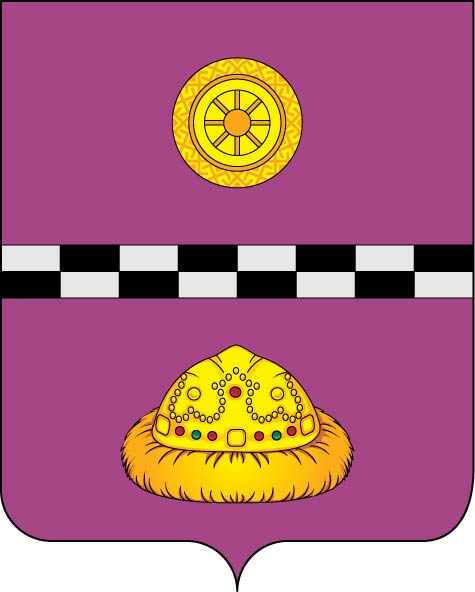  Администрация муниципального района«Княжпогостский»от 14 сентября 2018г.                                                № 334О начале отопительного сезона 2018-2019 г.г.  на территориях сельских поселений муниципального  района «Княжпогостский»